http://www.ypeka.gr/Default.aspx?tabid=548&language=el-GR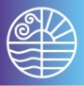 Πληροφορίες για το κοινό σύμφωνα με την ΚΥΑ 172058/2016 (ΦΕΚ 354/Β’/17-02-2016) SEVESO IIIΠληροφορίες για εγκαταστάσεις κατώτερης βαθμίδαςΌλες οι εγκαταστάσεις που υπάγονται στην Οδηγία 2012/18/ΕΕ (Οδηγία SEVESO) –«Καθορισμός μέτρων και όρων για την αντιμετώπιση κινδύνων από ατυχήματα μεγάλης έκτασης σε εγκαταστάσεις λόγω της ύπαρξης επικινδύνων ουσιών» πρέπει να υποβάλουν στην Αδειοδοτούσα Αρχή,  Φάκελο Κοινοποίησης που να περιλαμβάνει μια μη-τεχνική περίληψη. Πιο συγκεκριμένα πληροφορίες σχετικά με τον τόπο εγκατάστασής τους, τον κατάλογο των επικίνδυνων ουσιών, όπως αυτές ορίζονται στο Παράρτημα Ι της ΚΥΑ 172058/2016 (ΦΕΚ354/Β’/17-02-2016), πληροφορίες  για τις ενέργειες έκτακτης ανάγκης και πηγές πρόσθετων σχετικών πληροφοριών (Παράρτημα V της ανωτέρω ΚΥΑ).Γενικές υποχρεώσεις  για  τους  υπεύθυνους της εγκατάστασηςΟι υπεύθυνοι της εγκατάστασης έχουν την υποχρέωση να αναγνωρίσουν όλους τους κινδύνους μεγάλων ατυχημάτων στην εγκατάστασή τους, να λάβουν όλα τα απαραίτητα μέτρα για την πρόληψη μεγάλων ατυχημάτων και να περιορίσουν τις συνέπειες των επιπτώσεων αυτών στην ανθρώπινη υγεία και το περιβάλλον. Πληροφορίες προς δημοσίευση  για μια εγκατάσταση κατώτερης βαθμίδαςΑυτή η εγκατάσταση υπάγεται στην ΚΥΑ 172058/2016 (ΦΕΚ354/Β’/17-02-2016) (Οδηγία SEVESO) και έχει προσκομίσει φάκελο Κοινοποίησης στην Αδειοδοτούσα Αρχή.Οι ακόλουθες πληροφορίες, οι οποίες έχουν εξαχθεί από το φάκελο Κοινοποίησης, πληρούν τις απαιτήσεις του άρθρου 13 της ανωτέρου ΚΥΑ.Η ημερομηνία της τελευταίας επιθεώρησης SEVESO μπορεί επίσης να βρεθεί στους παρακάτω πίνακες.ΕΝΕΡΓΟΔΥΝΑΜΙΚΗ ΘΕΟΔΟΣΙΟΥ ΒΑΣΙΛΗΣ & ΣΙΑ Ε.ΕΙστορικόΠληροφορίες της εγκατάστασης με βάση το άρθρο 13 της προαναφερθείσας ΚΥΑΈκδοσηΑιτίαΗμερομηνίαΚατάθεση Φακέλου Κοινοποίησης23-11-2018Ενημέρωση Φακέλου25-04-2019….Τελευταία Θεώρηση Φακέλου14-06-2019Όνομα ΕγκατάστασηςΚαταχωρισμένο όνομαΘεοδοσίου Βασίλης & ΣΙΑ Ε.Ε.  Όνομα ΕγκατάστασηςΕμπορική ονομασίαΕΝΕΡΓΟΔΥΝΑΜΙΚΗΔιεύθυνση ΕγκατάστασηςΔιεύθυνση15ο ΧΛΜ Ε.Ο. Μυτιλήνης-Καλλονής    Δ.Δ. Κεραμείων του Δήμου Ευεργετούλα - ΛέσβουΔιεύθυνση ΕγκατάστασηςΠεριοχή, Τ.Κ.Θέση «Γεφυρέλια»Διεύθυνση ΕγκατάστασηςE-mailΔιεύθυνση ΕγκατάστασηςΣτοιχεία Τεχνικού ΑσφαλείαςΘεοδοσίου Βασίλειος,  6977656591, 2251093777Πληροφορίες φακέλου ΚοινοποίησηςΔραστηριότηταΕμπορία και αποθήκευση χημικών προϊόντων, που χρησιμοποιούνται σαν εκρηκτικά. Οι ουσίες βρίσκονται στις εγκαταστάσεις υπό μορφή έτοιμων προϊόντων (μετά το πέρας της συσκευασίας).Πληροφορίες επικίνδυνων ουσιών (Σύμφωνα με Κανονισμό (ΕΚ) 1272/2008Κατονομαζόμενες ουσίες / μείγματαΠετραμμωνίτης (ΑΝ-ΦΟ)Πληροφορίες επικίνδυνων ουσιών (Σύμφωνα με Κανονισμό (ΕΚ) 1272/2008Κατονομαζόμενες ουσίες / μείγματαΑμμωνίτηςΠληροφορίες επικίνδυνων ουσιών (Σύμφωνα με Κανονισμό (ΕΚ) 1272/2008Κατονομαζόμενες ουσίες / μείγματαZελατινοδυναμίτιδαΠληροφορίες επικίνδυνων ουσιών (Σύμφωνα με Κανονισμό (ΕΚ) 1272/2008Κατονομαζόμενες ουσίες / μείγματαΒραδύκαυστη ΘρυαλλίδαΠληροφορίες επικίνδυνων ουσιών (Σύμφωνα με Κανονισμό (ΕΚ) 1272/2008Κατονομαζόμενες ουσίες / μείγματαΑκαριαία ΘρυαλλίδαΠληροφορίες επικίνδυνων ουσιών (Σύμφωνα με Κανονισμό (ΕΚ) 1272/2008Κατονομαζόμενες ουσίες / μείγματαΚοινοί Πυροκροτητές Νο8Πληροφορίες επικίνδυνων ουσιών (Σύμφωνα με Κανονισμό (ΕΚ) 1272/2008Κατονομαζόμενες ουσίες / μείγματαΗλεκτρικοί ΠυροκροτητέςΠληροφορίες επικίνδυνων ουσιών (Σύμφωνα με Κανονισμό (ΕΚ) 1272/2008Κατονομαζόμενες ουσίες / μείγματαΜη Ηλεκτρικοί ΠυροκροτητέςΠληροφορίες επικίνδυνων ουσιών (Σύμφωνα με Κανονισμό (ΕΚ) 1272/2008Κατηγορίες κινδύνουH201, H204, H272, H300+H330, H302, H310, H312, H315, H319, H332, H360, H373, H400, H410, H412Πληροφορίες επικίνδυνων ουσιών (Σύμφωνα με Κανονισμό (ΕΚ) 1272/2008Εκρηκτικό· κίνδυνος μαζικής έκρηξης, οδηγία 1.1, Κίνδυνος πυρκαγιάς ή εκτόξευσης, οδηγία 1.4, Μπορεί να αναζωπυρώσει την πυρκαγιά· οξειδωτικό, κατηγορία 2, 3, Θανατηφόρο σε περίπτωση κατάποσης και εισπνοής, κατηγορία 1, 2., Επιβλαβές σε περίπτωση κατάποσης, κατηγορία 4, Θανατηφόρο σε επαφή με το δέρμα, κατηγορία 1, 2, Τοξικό σε επαφή με το δέρμα, κατηγορία 4, Προκαλεί ερεθισμό του δέρματος, κατηγορία 2, Προκαλεί σοβαρό οφθαλμικό ερεθισμό, κατηγορία 2, Επιβλαβές σε περίπτωση εισπνοής, κατηγορία 4, Μπορεί να βλάψει τη γονιμότητα ή το έμβρυο, κατηγορία 1Α, 1B, Μπορεί να προκαλέσει βλάβες στα όργανα ύστερα από παρατεταμένη ή επανειλημμένη έκθεση, κατηγορία 2., Πολύ τοξικό για τους υδρόβιους οργανισμούς, κατηγορία 1, Πολύ τοξικό για τους υδρόβιους οργανισμούς, με μακροχρόνιες επιπτώσεις, κατηγορία1, Επιβλαβές για τους υδρόβιους οργανισμούς, με μακροχρόνιες επιπτώσεις, κατηγορία 3.Πληροφορίες έκτακτης ανάγκηςΠως θα ειδοποιηθεί το κοινό σε περίπτωση ατυχήματοςΑπό τις αρμόδιες αρχές, τις υπηρεσίες έκτακτης ανάγκης και τα τοπικά μέσα ενημέρωσηςΠληροφορίες έκτακτης ανάγκηςΑντίδραση κοινού σε περίπτωση μεγάλου ατυχήματος (Οδηγίες Πολιτικής Προστασίας)Διατηρήστε την ψυχραιμία σας και προσπαθήστε να καθησυχάσετε τους γύρω σας.Παραμείνετε ή καταφύγετε αμέσως σε ασφαλή κλειστό χώρο και αποφύγετε να κυκλοφορείτε στον δρόμο. Σκοπός είναι να διαφυλάξετε την υγεία σας από επικίνδυνες χημικές ουσίες που μπορεί να εισέλθουν στο σπίτι σας, από πιθανές εκρήξεις (πρωτογενή και δευτερογενή θραύσματα) και από τη θερμική ακτινοβολία.Μην πάτε στον χώρο του συμβάντος.Μην εκθέτετε τον εαυτό σας και τους άλλους σε κίνδυνο.Εάν είστε σε άλλο κτίριο εκτός σπιτιού, συνεισφέρετε στην εφαρμογή του σχεδίου έκτακτης ανάγκης του κτιρίου.ΕπιθεώρησηΗμερομηνία πιο πρόσφατης επιθεώρησης14-03-2019ΕπιθεώρησηΔιαθέσιμες  πληροφορίες σχετικά με την επιθεώρηση ---Λοιπές ΠληροφορίεςΓειτονικές εγκαταστάσεις που ενδέχεται να έχουν πολλαπλασιαστικά αποτελέσματα (τοποθεσία, διεύθυνση, Τ.Κ)Δεν υφίστανται γειτονικές εγκαταστάσεις που ενδέχεται να προξενήσουν πολλαπλασιαστικά αποτελέσματα.